DA (OBKROŽITE)Strinjam se da,  delo mojega otroka lahko sodeluje na tem natečaju, organizator natečaja v Sloveniji (Javni zavod Krajinski park Goričko - v nadaljevanju JZ KPG) lahko v natečaju sodelujoče delo  brez honorarja in predhodnega dogovora uporabi v spletnih in tiskanih medijih ali razstavah z navedbo avtorja ali ekipe ali šole,   se fotografija ali video na kateri je otrok, ki sodeluje pri srečanju otrok ob zaključku natečaja, objavi v tiskanih in elektronskih medijih, ki jih izdajo JZ KPG, NP Raab in NP Őrség.  Datum:                                                                                                     Podpis: Z vpisom svojih osebnih podatkov soglašate, da Javni zavod Krajinski park Goričko obdeluje vaše osebne podatke za namen izvedbe 7. Mednarodnega natečaja v ustvarjanju v šolskem letu 2020/21. Vaši osebni podatki se bodo obdelovali v skladu z veljavnimi predpisi na področju varstva osebnih podatkov. Soglasje lahko kadarkoli prekličete na naslov: Javni zavod Krajinski park Goričko, Grad 191, 9264 Grad.::::::::::::::::::::::::::::::::::::::::::::::::::::::::::::::::::::::::::::::::::::::::::::::::::::::::::::::::::::::::::::::::::::::::::::::::::::::::::DA (OBKROŽITE)Strinjam se da,  delo mojega otroka lahko sodeluje na tem natečaju, organizator natečaja v Sloveniji (Javni zavod Krajinski park Goričko - v nadaljevanju JZ KPG) lahko v natečaju sodelujoče delo  brez honorarja in predhodnega dogovora uporabi v spletnih in tiskanih medijih ali razstavah z navedbo avtorja ali ekipe ali šole,   se fotografija ali video na kateri je otrok, ki sodeluje pri srečanju otrok ob zaključku natečaja, objavi v tiskanih in elektronskih medijih, ki jih izdajo JZ KPG, NP Raab in NP Őrség.  Datum:                                                                                                     Podpis: Z vpisom svojih osebnih podatkov soglašate, da Javni zavod Krajinski park Goričko obdeluje vaše osebne podatke za namen izvedbe 7. Mednarodnega natečaja v ustvarjanju v šolskem letu 2020/21. Vaši osebni podatki se bodo obdelovali v skladu z veljavnimi predpisi na področju varstva osebnih podatkov. Soglasje lahko kadarkoli prekličete na naslov: Javni zavod Krajinski park Goričko, Grad 191, 9264 Grad.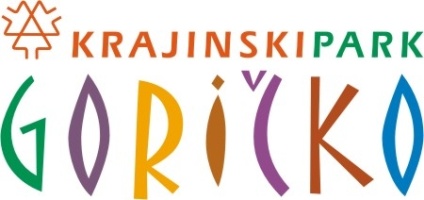 7. Mednarodni natečaj v ustvarjanju v šolskem letu 2020/21  Metulji v trideželnem parku Ime in priimek učenca /učenke___________________________________________________________________________7. Mednarodni natečaj v ustvarjanju v šolskem letu 2020/21  Metulji v trideželnem parku Ime in priimek učenca /učenke___________________________________________________________________________7. Mednarodni natečaj v ustvarjanju v šolskem letu 2020/21  Metulji v trideželnem parku Ime in priimek učenca /učenke___________________________________________________________________________7. Mednarodni natečaj v ustvarjanju v šolskem letu 2020/21  Metulji v trideželnem parku Ime in priimek učenca /učenke___________________________________________________________________________Ime in primek mame, očeta oz. otrokovega zakonitega zastpnika___________________________________________________________________________Ime in primek mame, očeta oz. otrokovega zakonitega zastpnika___________________________________________________________________________Ime in primek mame, očeta oz. otrokovega zakonitega zastpnika___________________________________________________________________________Ime in primek mame, očeta oz. otrokovega zakonitega zastpnika___________________________________________________________________________7. Mednarodni natečaj v ustvarjanju v šolskem letu 2020/21  Metulji v trideželnem parku Ime in priimek učenca /učenke___________________________________________________________________________7. Mednarodni natečaj v ustvarjanju v šolskem letu 2020/21  Metulji v trideželnem parku Ime in priimek učenca /učenke___________________________________________________________________________7. Mednarodni natečaj v ustvarjanju v šolskem letu 2020/21  Metulji v trideželnem parku Ime in priimek učenca /učenke___________________________________________________________________________7. Mednarodni natečaj v ustvarjanju v šolskem letu 2020/21  Metulji v trideželnem parku Ime in priimek učenca /učenke___________________________________________________________________________Ime in primek mame, očeta oz. otrokovega zakonitega zastpnika___________________________________________________________________________Ime in primek mame, očeta oz. otrokovega zakonitega zastpnika___________________________________________________________________________Ime in primek mame, očeta oz. otrokovega zakonitega zastpnika___________________________________________________________________________Ime in primek mame, očeta oz. otrokovega zakonitega zastpnika___________________________________________________________________________